Metodika výkupu spodních čelistí prasete divokého Krajem Vysočinapro období ulovení zvěře od 1. 10. 2021 – 30. 9. 2022Početní stavy prasete divokého dlouhodobě narůstají, vysoké jsou i škody působené toutozvěří na zemědělských plodinách a pozemcích. V ČR – na Zlínsku - se objevil africký morprasat. Je třeba hledat prostředky k řešení těchto negativních aspektů.Na základě smluvního vztahu zajistí zhotovitel - Českomoravská myslivecká jednota, okresnímyslivecké spolky Kraje Vysočina (dále též jen „OMS“) pro objednatele – Kraj Vysočina - oduživatelů honiteb - bez ohledu na vztah uživatele k OMS (členství/nečlenstvív Českomoravské myslivecké jednotě) - shromáždění a vyhodnocení spodních čelistíulovené zvěře prasete divokého. Vedlejším doprovodným efektem možnosti předkládatčelisti může být, i za dodržení běžných zásad řádného lovu, soustředění lovu dopředmětné skupiny zvěře.Za tímto účelem mohou příslušní uživatelé honiteb předložit na jednotlivé OMS v termínuod 3. 10. 2022 do 14. 10. 2022 standardně upravené spodní čelisti selat a bachyněk -lončaček (viz níže) s příslušným stavem vývoje chrupu. Příslušným uživatelem honitby jepro tento účel uživatel takové honitby, která se alespoň ½ výměry nachází na území KrajeVysočina a v územním obvodu spravovaném zhotovitelem. Příslušným stavem vývojechrupu se rozumí:- u selat stav od nejmenších až po ta selata, kdy stolička M1 není zcela vyvinutá. Zpravidlase jedná o selata ve stáří do 7 měsíců- u bachyní stav, kdy stolička M2 je zcela vyvinutá a zároveň M3 zcela vyvinutá není.Zpravidla se jedná o bachyně – lončačky ve stáří od 16 do 24 měsíců.Ostatní předložené čelisti (čelisti s jiným než příslušným stavem vývoje chrupu) budouvyřazeny z dalšího hodnocení a nebudou zahrnuty mezi čelisti odpovídající stanovenýmpožadavkům. Zvěř musí být ulovena od 1. 10. 2021 do 30. 9. 2022, nelze předkládatmarkanty zvěře ulovené v oborách. Ke každé z předložených čelistí bude uživatelem honitbypřiložena fotokopie příslušného dokladu o vyšetření na svalovce (dále také jen „vyšetření“).OMS všechny předložené markanty průběžně zaeviduje do evidenčního listu a uloží prodalší kontrolu a využití. Spodní čelist neodpovídající výše stanoveným požadavkům budev evidenci označena jako nevyhovující; i tato bude uložena ke kontrole. Kontrolu tohotohodnocení provede u OMS objednatel do 4. 11. 2022. Výsledkem kontroly bude i stanovenívýše finančních prostředků, které budou OMS předány uživatelům honiteb za příslušnéspodní čelisti. Tyto finanční prostředky budou společně s cenou za provedení prací zaslányna účet zhotovitele. Za předložení čelistí odpovídajících stanoveným požadavkům (včetněstandardní úpravy spodní čelisti – viz níže) a řádně vybavených vyšetřením budouzhotovitelem uživatelům honiteb prokazatelným způsobem předány finanční prostředky vevýši:- 400 Kč/čelist od bachyně - lončačky prasete divokého se stoličkou M2 zcelavyvinutou a zároveň M3 ne zcela vyvinutou, zpravidla jde o bachyni – lončačku ve stáříod 16 do 24 měsíců- 500 Kč/čelist od selete prasete divokého s neprořezanou (ani zčásti) stoličkou M1,zpravidla jde o sele ve stáří do cca 3 měsíců- 350 Kč/čelist od ostatních selat prasete divokého, zpravidla jde o sele od stáří cca 3do 7 měsíců,a to nabalovaně do vyčerpání finančních prostředků dle data podle následujícímetodiky: nejdříve kategorie bachyněk – lončaček, následně mladších selat,naposledy v řadě kategorie starších selat.; v rozhodný den (při více uživatelích) dálevzestupně podle ofic. názvu uživatele.Pro zamezení opakovanému předkládání téže čelisti ji zhotovitel za přítomnosti objednateleoznačí/znehodnotí provrtáním čelisti. Žádné ze spodních čelisti se uživatelům honitebzpět nevrací. Na závěr zhotovitel vypracuje dle smlouvy celkovou hodnotící zprávu.Standardní úpravou spodní čelisti se rozumí předložení celé spodní čelisti zbavenésvaloviny a vazů, ošetřené odmaštěním a bělícím prostředkem, např. 10% nebo 30%peroxidem vodíku.Dodatek č. 1 ze dne 13. 3. 2018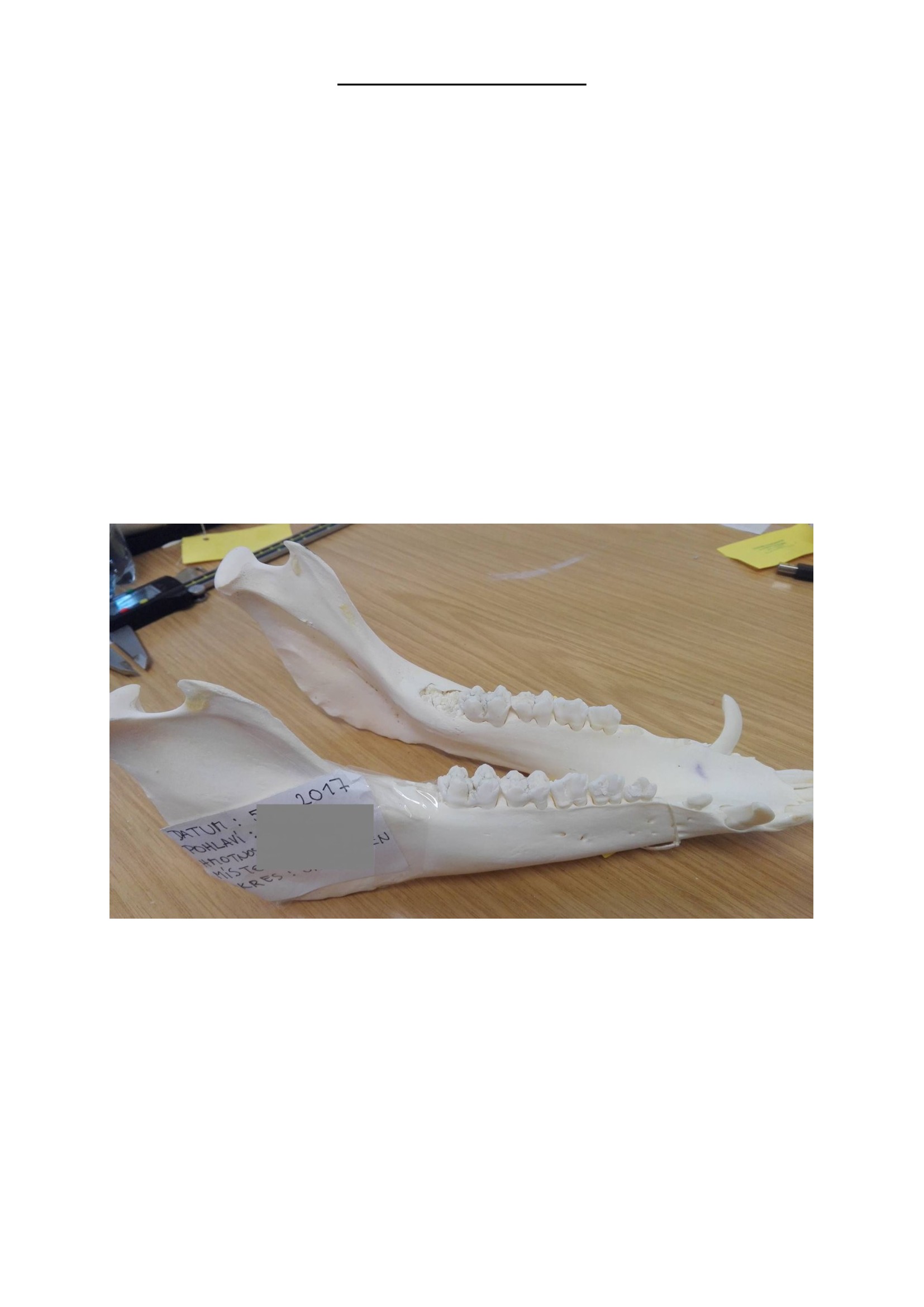 Na všech předkládaných čelistech, které musí být celé (je možné je slepit) bude uveden (popisem napravé vnější straně čelisti nebo na přelepeném popisném štístku na stejném místě) následující údaj ouloveném kusu.    - Název honitby, okres    - Datum lovu – den.měsíc.rok    - Pohlaví – symbolem ♂ nebo ♀    - Hmotnost kusu v kg s hlavou a celými běhy (po vyvrhnutí).Toto jsou povinné údaje na všech předkládaných čelistech za období od 1. 10. 2021 do 30. 9. 2022.U spodní čelisti bachyňky je navíc třeba po vyvaření ještě v mokrém stavu čelisti:- uvolnit pravý hák, očistit případné vazy a svalovinu na zubu i uvnitř otvoru po zubu- po uschnutí bělícího prostředku vložit hák zpět do čelisti- zajistit omotáním páskou/izolepou kolem čelisti (stejným způsobem jako u popisného štítku) tak,aby hák nevypadl. Takto upravit všechny čelisti kusů bachyněk ulovených po 1. 4. 2018.                                                                                                                                                         Ilustrační obrázek